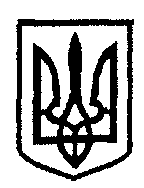 УКРАЇНАІРШАВСЬКА РАЙОННА ДЕРЖАВНА АДМІНІСТРАЦІЯЗАКАРПАТСЬКОЇ ОБЛАСТІВІДДІЛ ОСВІТИвул.,.Шкільна, 17, м.Іршава, 90100, тел. 2-11-05, 2-28-16, факс 2-19-07, 2-24-62 e-mail: irshava_osvita@ukr.netПро заходи з нагоди Дня  вшануванняучасників ліквідації наслідків аварії наЧорнобильській АЕС у 2018 році	На виконання  розпорядження 23.11.2018 № 768 «Про план заходів з нагоди Дня вшанування учасників ліквідації наслідків аварії на Чорнобильській АЕС у 2018 році»   відділ освіти Іршавської райдержадміністрації інформує наступне.          В заклади загальної середньої освіти Іршавського району проводиться   відповідна виховна робота з  нагоди Дня вшанування учасників ліквідації наслідків аварії на Чорнобильській АЕС.           Так  зокрема  в закладах загальної середньої освіти району було проведено:урочиста лінійка до 32—ї річниці Чорнобильської катастрофи «Гіркий полин» Довжанська ЗОШ І-ІІІ ст., «Мій біль  Чорнобиль» Білківська ЗОШ І-ІІІ ст.уроки пам’яті  «Вони життям платили за життя – світ атомний собою заступивши» Великораковецька ЗОШ І-ІІІ ст.,  «Тридцять друга палає весна» Брідська ЗОШ І-ІІІ ст., «Чорни біль України» Кам’янська ЗОШ І-ІІІ ст., «Чорна дата України» Доробратівська ЗОШ І-ІІІ ст.;виховні години «Чорнобиль – біль мого народу», «Чорнобильська балада» Ільницька ЗОШ І-ІІ ст., «Сум і біль Чорнобиля» Сілецька ЗОШ І-ІІІ ст.;виставка-вшанування  «Вони собою людство заступили» Сілецька ЗОШ І-ІІІ ст.перегляд фільмів «Лазуровий пил» Сілецька ЗОШ І-ІІІ ст., «Чорні крила біди» Брідська ЗОШ І-ІІІ ст.усний журнал «Трагедія і біль Чорнобиля» Довжанська ЗОШ І-ІІІ ст.бесіди «Чорнобильська біда – трагедія людства» Ільницька ЗОШ І-ІІ ст., «Збережемо пам'ять про подвиг» Чорнопотіцька, Ільницька ЗОШ І-ІІІ ст.;години спілкування «Сум і біль Чорнобиля» Імстичівська, Осійська, Приборжавська, Кушницька, Загатська ЗОШ І-ІІІ ст., Підгірнянська, Зарічанська, Греблянська, Довжанська ЗОШ І-ІІ ст.;читання уривків з творів Євгена Гуцала  «Зозуля», «Чорнобильська дівчина Калина», Ліни Костенко «Кощій Безсмертний зону стереже…», Віолети Дворецької  «Чорнобилець» Великораковецька ЗОШ І-ІІІ ст.;конкурс малюнків «Дзвони Чорнобиля» Арданівська ЗОШ І-ІІІ ст., «Ми -  за  чисту планету» Ільницький спортивно-гуманітарний ліцей, «Ми пам’ятаємо Вас, герої Чорнобиля» Імстичівська ЗОШ І-ІІІ ст.;виставка експозицій з архівних фотографій Біль і пам'ять Чорнобиля» Білківська ЗОШ І-ІІІ ст., «Героїзм та мужність Ліквідаторів ЧАЕС» Вільхівська ЗОШ І-ІІІ ст.;зустріч зз учасником ліквідації на Чорнобильській АЕС Сабо Золтаном Йосиповичем Імстичівська ЗОШ І-ІІІ ст.;конференція «Чорнобиль – найбільша техногенна катастрофа ХХ століття» Вільхівська ЗОШ І-ІІІ ст.;урок історичної правди «Зона відчуження: жорстокий урок історії» Великораковецька ЗОШ І-ІІІ ст.;бесіди «Збережемо пам'ять  про подвиг» Чорнопотіцька ЗОШ І-ІІІ ст.,тематичні відеолекторії «Героїзм та мужність ліквідаторів ЧАЕС», «Ціною життя» Ільницький спортивно-гуманітарний ліцей;виставка-спомин «Біль душі під іменем Чорнобиль» Імстичівська ЗОШ І-ІІІ ст. тощо.Начальник відділу                                                                   Є.М.Яцканич  Андрішко  2 16 31 08.01 2019 № 02-16/08на 01-15/5060 від 26.11.2018Департаменту освіти і наукиЗакарпатської облдержадміністрації